Publicado en Madrid el 26/06/2019 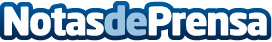  Bemycar e Idoneo se alían para que los compradores de coches puedan compartir experiencias y ganar dineroLas startups idoneo.com y Bemycar lanzan una acción cruzada para dar solución a las nuevas necesidades de los compradores online y ofrecer también beneficio a quienes enseñan su vehículo, que ganarán 20 € cada vez que lo muestrenDatos de contacto:Redacción914115868Nota de prensa publicada en: https://www.notasdeprensa.es/bemycar-e-idoneo-se-alian-para-que-los_1 Categorias: Automovilismo Emprendedores E-Commerce Industria Automotriz Innovación Tecnológica http://www.notasdeprensa.es